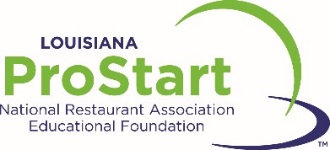 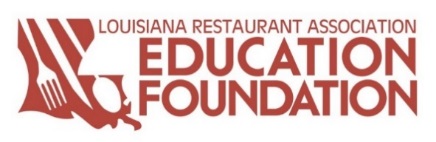 Spring 2023 LRAEF School Support Fund Guidelines Applications Due Friday, February 3, 2023 (11:59 PM)IntroductionThe Louisiana Restaurant Association Education Foundation exists to enhance the industry’s service to the public through education, community engagement, and promotion of career opportunities. The LRAEF is pleased to provide financial support to our Louisiana ProStart programs through the LRAEF School Support Fund as a way to give one of our most important partners- our Louisiana ProStart teachers- the tools to bring our mission to life in each of their classrooms. Examples of what the funds have been spent on are food for classroom labs, new uniforms for competition, new equipment such as mixers, and new pots and pans.The dollars to provide this School Support Fund are made possible through the generous contributions from our ProStart partners, sponsors, and the members of the Louisiana Restaurant Association to help advance the Louisiana ProStart program at the school level. This fund is designed to provide financial assistance to your ProStart program in the area(s) that you identify as greatest need. You will be promptly notified once they a decision is made, and funds will be distributed to qualified schools shortly after. Award decisions are at the discretion of the LRAEF based on available funding, need, class size and other factors.  Funds may only be spent in the specified areas to support the ProStart Program. The average ask amount is $1000.00.Eligibility Program must be considered an approved Louisiana ProStart Confirmed or Premier program. Curriculum Only programs (that teach only and do not yet meet the Confirmed or Premier criteria) are not eligibleProgram must agree to submit 2022 NRAEF online data collection survey Program must submit 2022-2023 Louisiana ProStart School Agreement Program must submit School Profile updated with 2022-2023 academic year information on timeEducator must hold valid Louisiana ProStart Educator CertificationApplications must be complete to be considered for funding2022-2023 LRAEF School Support Fund CategoriesThere are six categories in which LRAEF School Support Fund awards may be used:Field Trips / Industry InteractionsPerishables / Light EquipmentCompetition CostsEducator NRAEF Summer Institute Scholarship Other- Explanation required to justify use of funding Please note: As previously announced, funds may not be used for textbooks and testing materials in this funding cycle. 2023 Timeline and Deadlines:LRAEF School Support Fund Application and Guidelines available online: http://www.lra.org/educator-resources.html Completed applications due to LRAEF through online form – February 3, 2023The LRAEF Board of Directors will make award decisions, and we will promptly notify schoolsFall End of Semester Report due – May 12, 2023